　　年　　組　　番　名前　　　　　　　　　　身近な製品の工夫を見つけてみよう（教科書p.22-23）身近な製品を観察してみて，「工夫されているな」と思うところを見つけてみましょう。（例）観察した製品茶こし工夫されている点（簡単なイラストを入れて解説してみよう）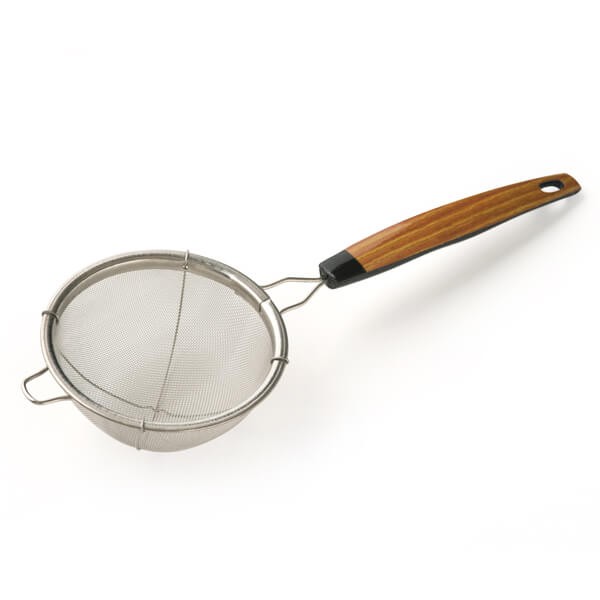 工夫されている点（簡単なイラストを入れて解説してみよう）観察した製品工夫されている点（簡単なイラストを入れて解説してみよう）工夫されている点（簡単なイラストを入れて解説してみよう）観察した製品工夫されている点（簡単なイラストを入れて解説してみよう）工夫されている点（簡単なイラストを入れて解説してみよう）